Крумовградчани отново се включиха активно в кампанията „Да изчистим България заедно“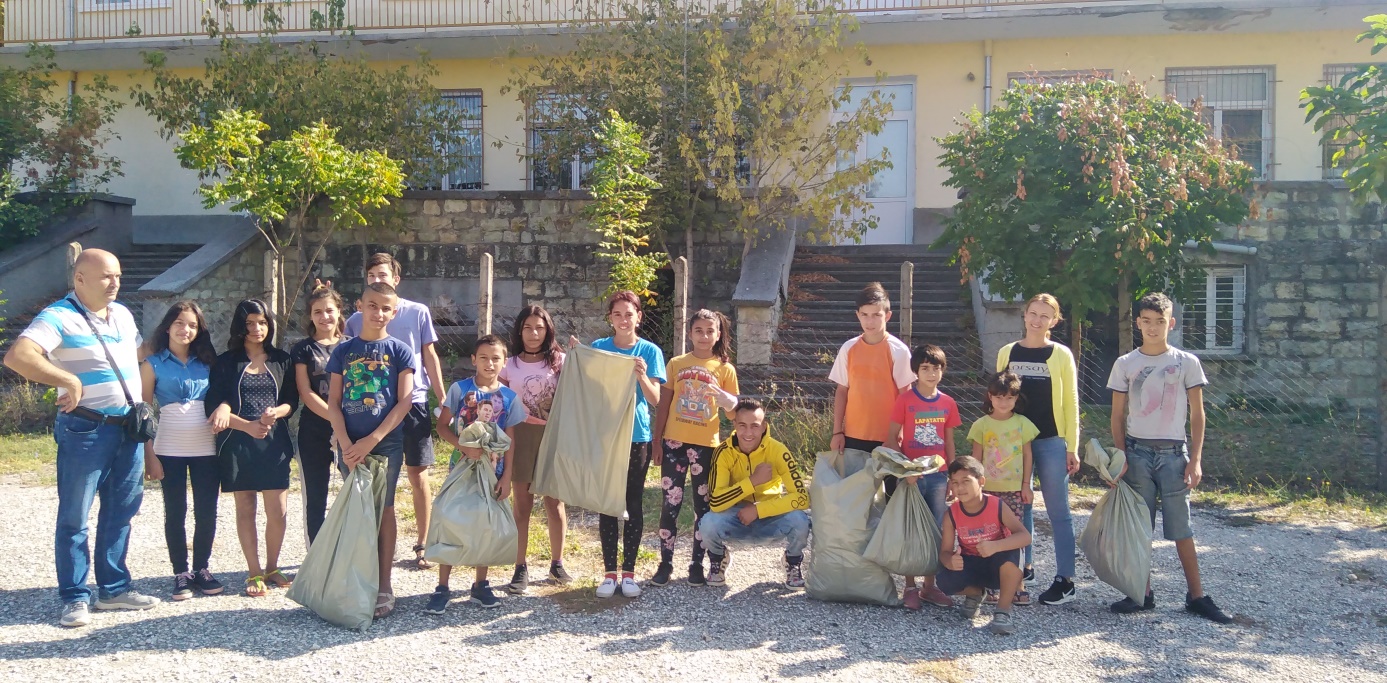 За поредна година жителите на община Крумовград показаха, че могат да се грижат за чистотата на собствения си град и община.Дни преди откриването на новата учебна година, бяха събрани десетки чували с разпилени отпадъци от найлонови торбички, пластмасови бутилки, опаковки, почистени бяха тротоари от саморасла трева и част от брега на река Крумовица.Участие взеха деца, ученици, доброволци от БМЧК, фирми, институции и граждани.Доброволците участвали в акцията са убедени, че с почистване на района, където учат, живеят, работят или прекарват свободното си време, дават пример как трябва да се отнасяме към заобикалящата ни среда.Общинска администрация БЛАГОДАРИ на всички доброволци включили се в кампанията и дали добър пример за подражание.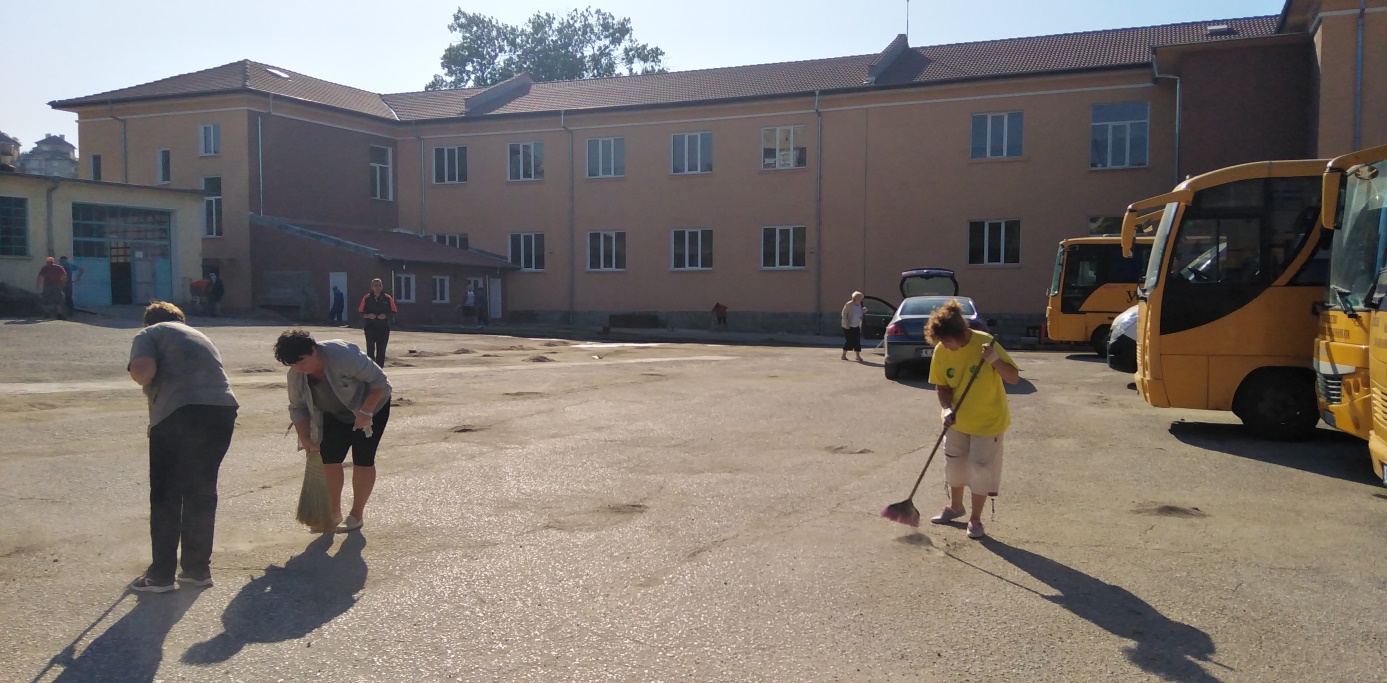 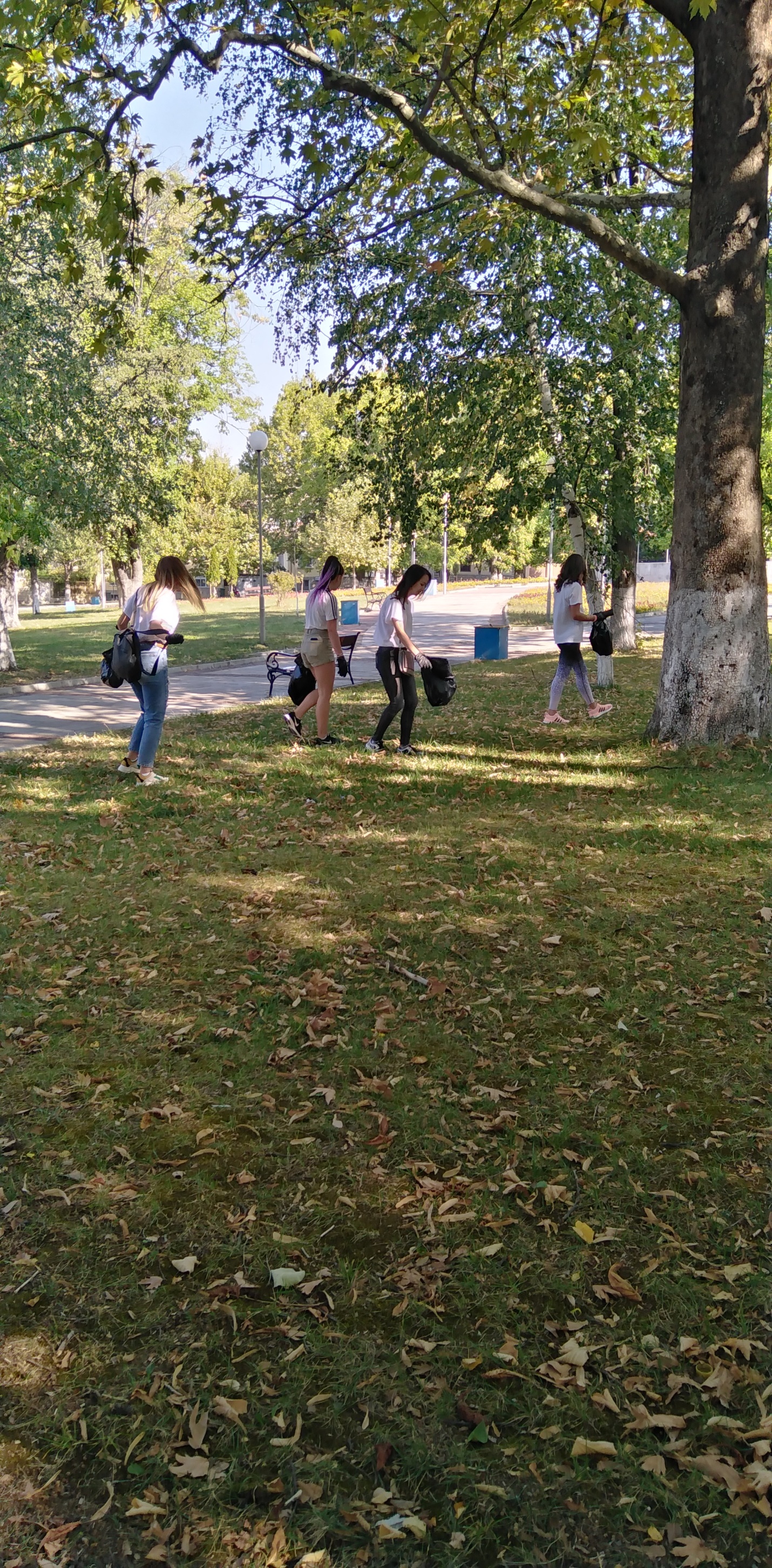 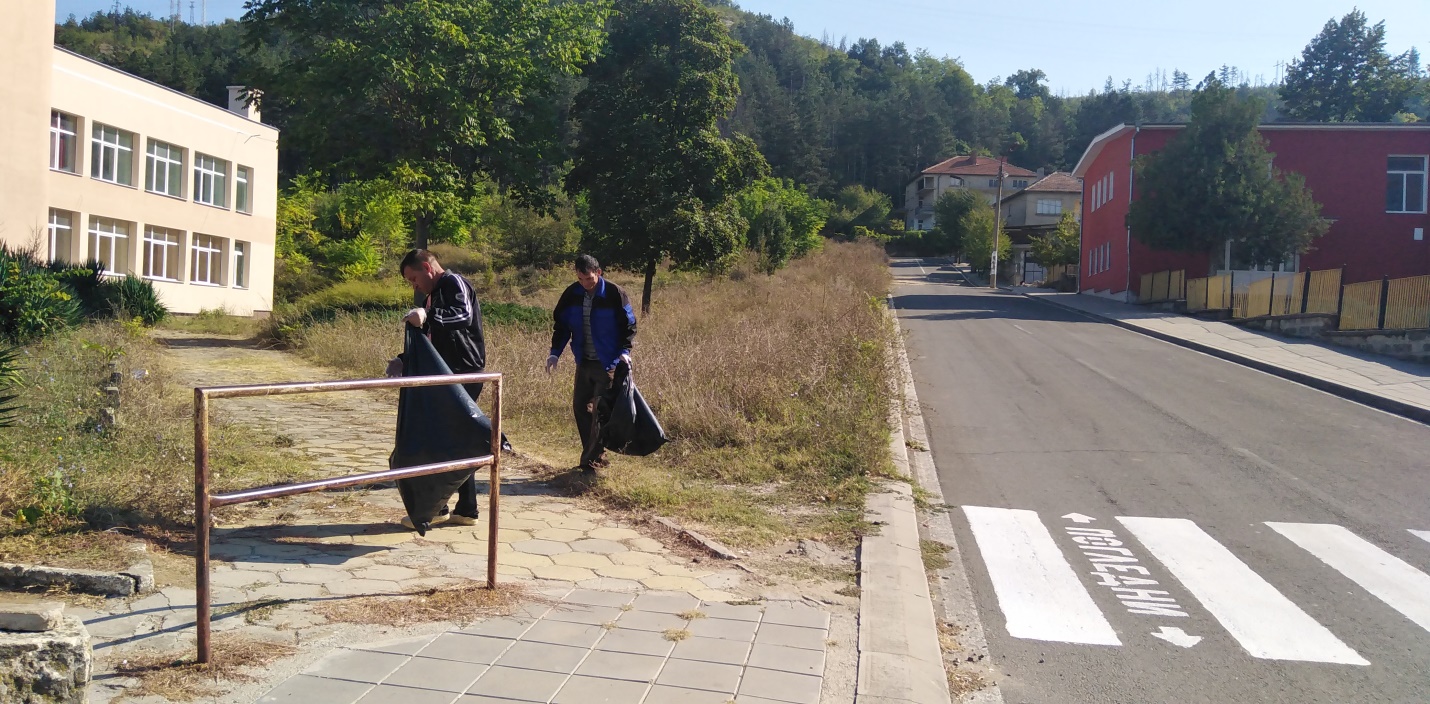 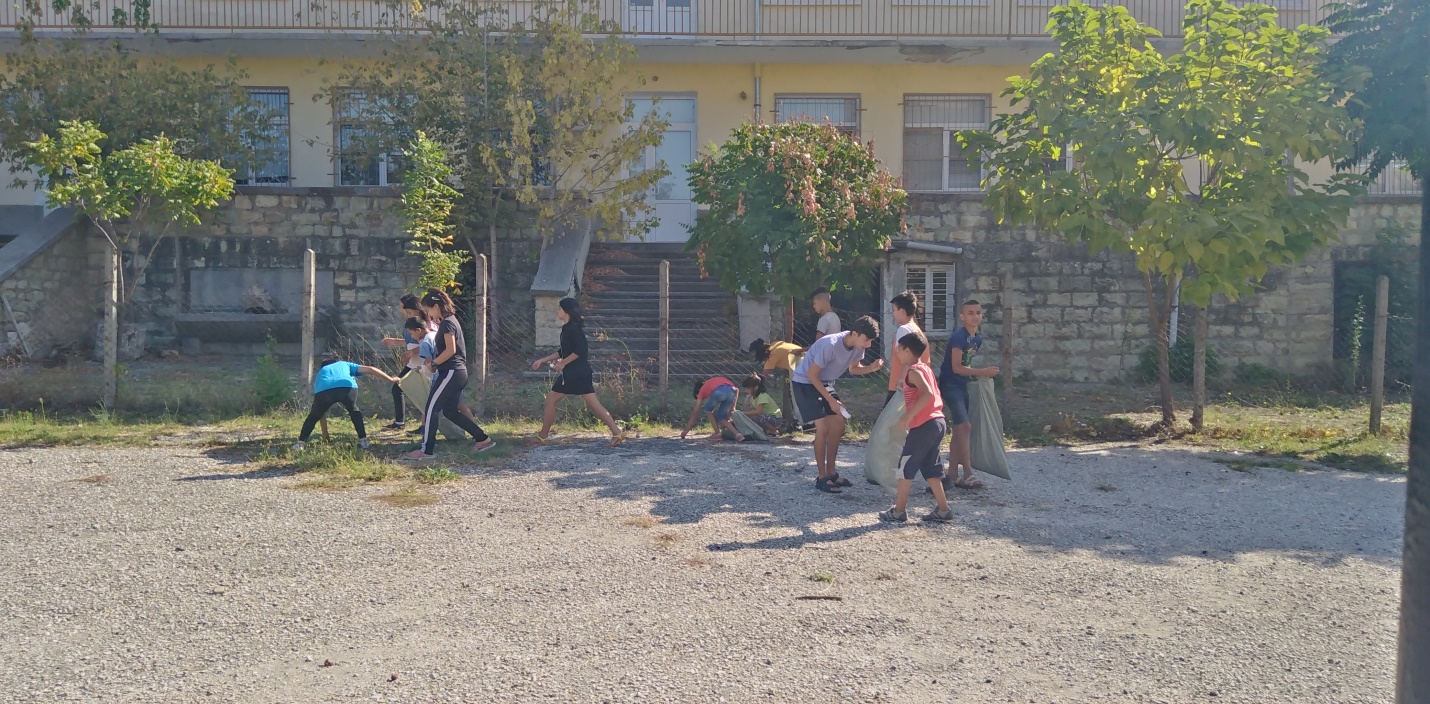 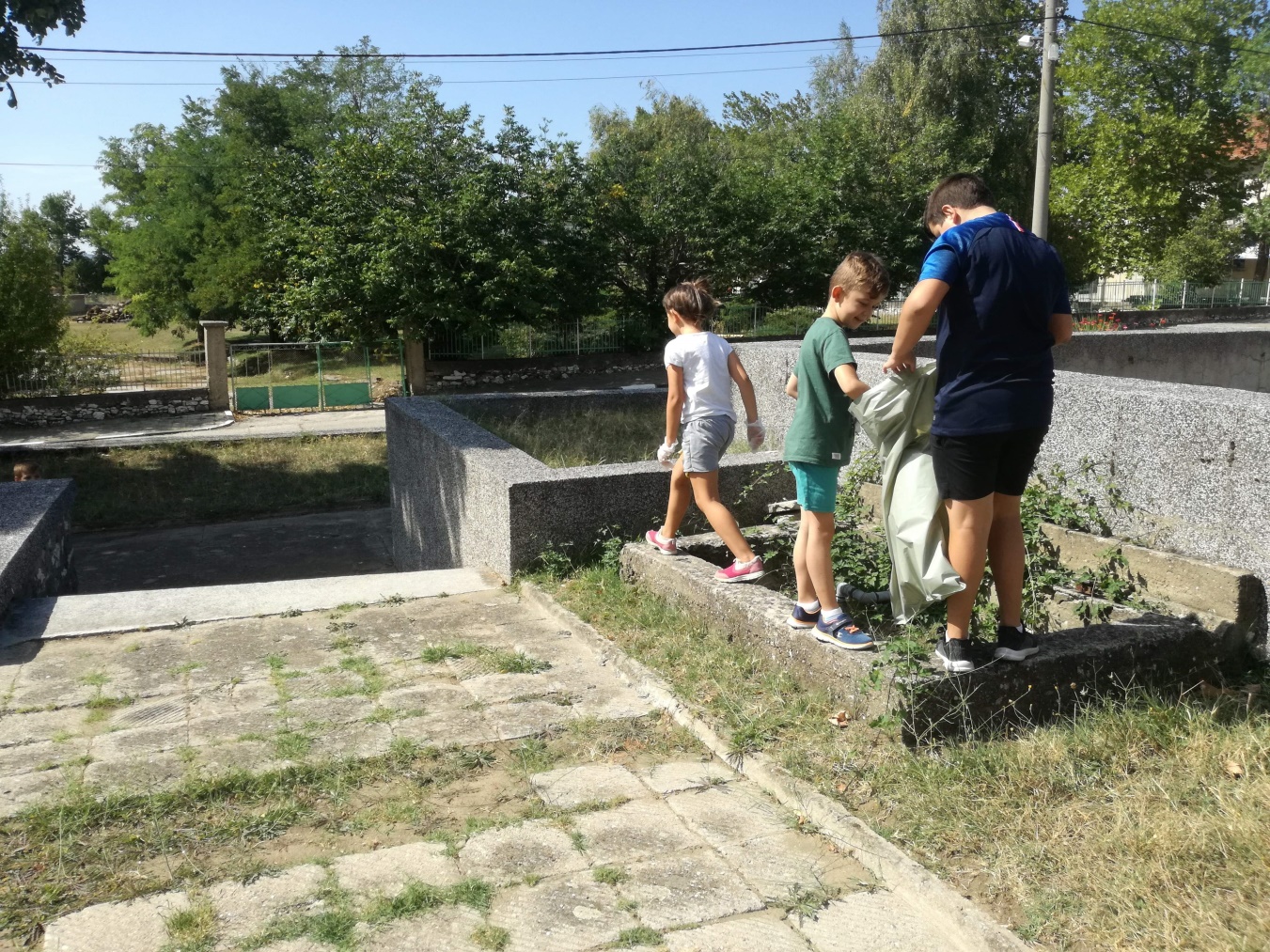 